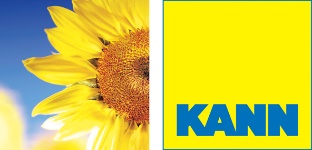 TEXTES DE PRESCRIPTION (AUSSCHREIBUNGSTEXTE)Pavés :MultiTec-ÈcoSystème de pavé en béton drainant à engazonnement conforme à la norme EN 1338, classes de qualité DI(K), arêtes supérieures chanfreinées R5/2mm, ergots KANNtec d‘écartement de 3 cm pour l’engazonnement avec un emboîtement pour optimiser la stabilité de l‘ouvrage, couche de surface en grains de pierre naturelle, toucher béton lisse.Peut être combiné avec MultiTec et MultiTec-AquaFormats : 20 x 20 x 8 cm ; 40 x 20 x 8 cm ------------------------------------------------------------------------------------Fourniture et pose des pavés sur un lit de pose en pierre concassée (granulométrie 2/5 mm ou 1/3), épaisseur du lit de pose entre 3 à 5 cm selon EN 18318 sur couche de fondation préalablement compactée. Les joints pour l’engazonnement sont remplis d'un mélange perméable à l'eau et porteur de 10% en masse de terre végétale des groupes de sols 2 et 4 selon DIN EN 18915 partie 1, 40% en masse de sable naturel de granulométrie 0 / 4 mm et 50% en masse de concassé de granulométrie 2/5 mm. Un engrais de stockage à 5 g / m²N doit être ajouté au substrat. Mélanger les composants et balayer dans le joint.Les pavés doivent être posés conformément au calepinage de pose défini par la maîtrise d’œuvre. Pose à l’avancée avec vérification d’alignement +/- tous les 2 m. Joints selon EN 18318 de 3-5 mm. Jointoiement à l'avancée de la pose avec matériau de jointoiement selon EN 18318.Damage de la surface pavée à la plaque vibrante d'un poids opérationnel de 170 à 200 kg et d'une force centrifuge d'environ 20 à 30 kN. La surface pavée ne peut être damée que lorsqu'elle est sèche et recouverte d’un tapis caoutchouc. Après passage de la plaque, le remplissage des joints jusqu’à saturation sera réitéré, à l’aide d’ajout d'eau. L'excès de matériau de joint doit être enlevé immédiatement après le balayage. La mise en œuvre comprend tous les travaux auxiliaires nécessaires. La pose des pierres est à inclure dans le prix unitaire.